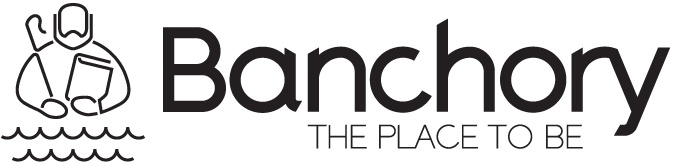 All of these phrases can be found on the seating cubes, table, benches and light columns in Scott Skinner Square. How many can you find?somewhere to come home to the diamond of deesidea river runs through ita wee town with a big heartBanchory rocks!It’s home for everfinding the person i have spent most of my life withI feel lucky to live hereDUFI 2015I got lots of support in a very sad period of my lifemade me feel welcomereturned lost keyBonnie Banchorywhere heroes are madepretty as a picturewhere I am happy to beBanchory draws you inborn and bred herehidden gemjust rightI’m a country girl at hearta smile, a cuddle and a piece of carrot cakeyour smile cheered me up on the darkest dayalways tell me I don’t look my agebeen my friend regardlessmy friend and I shared a scone today…she is lovelyhe still casts quite a long shadowopen spaceI appreciate it more than I did when I was youngerdefinitely a colourful but influential charactera woman helped me when I fell of my bikesomeone gave me money when I didn’t have enough for the busIt’s beautiful…I’m fortunate and gratefulmother-in-law also moved here free pork rollfeels ;like I belong here (1)helped me plant my gardenmoved here when I was fourgave me a place to stay for the nightI have a car but I prefer to walktalent does what it can, genius does what it mustfeels like I belong here (2)always been here for meThese words came from an artist-led project commissioned by the town in 2014 and 2015, whose aim was to improve and rejuvenate Scott Skinner Square. Over the life of the project, DUFI (artists Al Macinnes and Fin Macrae spoke to the residents of Banchory and gathered their impressions and memories of living here in Banchory. The results can be seen in the phrases on the furniture and the six murals on the walls of Smiddy’s Wynd, Posties Walk, the library steps and the car park. New planters were filled and are kept up to date by Frank Mair of Raemoir Garden Centre.www.visitbanchory.com